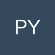 VousImagine que tu es membre du parlement mondial. Et que la loi suivante est proposée : chaque être humain a le droit de s’installer dans le pays qu’il souhaite, d’en changer quand il veut, de voyager partout. Quelles seraient les différentes réactions à cette proposition de loi ? Pourquoi certains la voteraient-ils (éventuellement moyennant des conditions, des amendements) et d’autres ne la voteraient-ils pas (base toi sur le document présentant les repères politiques) ? Certaines positions te semblent-elles inacceptables et pourquoi ? Lesquelles te paraissent-elles défendables et pourquoi ? Quelle serait ta position personnelle ? Au moins 500 motsChatGPTChatGPTLa proposition de loi selon laquelle chaque être humain aurait le droit de s’installer dans le pays de son choix, de voyager partout, et de changer de pays à volonté, susciterait une gamme variée de réactions parmi les membres du parlement mondial. Les positions varieraient en fonction des idéologies politiques, des préoccupations économiques, sociales, sécuritaires, et culturelles.Réactions favorables1. Les partisans des droits de l'homme et de la liberté individuelle: Ces membres du parlement soutiendraient la loi en invoquant les principes universels des droits de l'homme. Ils feraient valoir que la liberté de circulation est un droit fondamental qui doit être garanti à tous les êtres humains, sans restriction. Pour eux, permettre à chacun de choisir où vivre et travailler est une extension logique des libertés individuelles.2. Les globalistes et les défenseurs du marché libre: Les partisans de la mondialisation et du libre-échange verraient dans cette loi une opportunité de promouvoir la mobilité des travailleurs, ce qui pourrait stimuler l'économie mondiale en optimisant la répartition des compétences et en répondant aux pénuries de main-d'œuvre dans certaines régions. Ils argumenteraient que la libre circulation des personnes est bénéfique pour l'innovation, la croissance économique et la diversité culturelle.3. Les progressistes et humanitaires: Certains parlementaires progressistes soutiendraient cette loi comme une mesure humanitaire visant à offrir un refuge aux personnes fuyant les conflits, les persécutions, et les catastrophes naturelles. Ils insisteraient sur l’importance de la solidarité internationale et de l’accueil des réfugiés et migrants comme une responsabilité morale.Réactions défavorables1. Les conservateurs et nationalistes: Les membres du parlement ayant une vision conservatrice et nationaliste s’opposeraient probablement à cette loi. Ils argumenteraient que la libre circulation non réglementée pourrait menacer la souveraineté nationale, la sécurité, et l'identité culturelle de leurs pays. Ils craindraient que l'afflux massif de migrants pèse sur les infrastructures, les systèmes de santé, et les marchés du travail locaux, potentiellement causant des tensions sociales et économiques.2. Les protectionnistes économiques: Certains parlementaires seraient préoccupés par l'impact économique de cette loi. Ils pourraient craindre que la libre circulation des personnes mène à une concurrence déloyale pour les emplois locaux, à la baisse des salaires, et à une pression accrue sur les services publics. Ils argumenteraient que chaque pays doit avoir le droit de réguler l’immigration pour protéger ses citoyens et son économie.3. Les préoccupations sécuritaires: Une autre opposition viendrait de ceux qui s'inquiètent des implications sécuritaires de la libre circulation. Ils craindraient que l'absence de contrôles stricts aux frontières facilite les mouvements de criminels, de terroristes, et d’autres individus dangereux, augmentant ainsi les risques pour la sécurité nationale.Positions inacceptables et défendablesCertaines positions extrêmes, comme celles basées sur des préjugés raciaux, ethniques ou religieux, sont inacceptables. Toute opposition fondée sur des idéologies xénophobes, racistes, ou discriminatoires doit être rejetée, car elles vont à l'encontre des principes fondamentaux des droits de l'homme et de la dignité humaine.En revanche, les préoccupations légitimes liées à la sécurité nationale, à la souveraineté, et à l'impact économique sont défendables. Elles méritent d'être prises en compte pour trouver un équilibre entre la liberté de circulation et la protection des intérêts des États et de leurs citoyens. Une approche équilibrée pourrait inclure des mécanismes de régulation, des politiques d'intégration, et des mesures de sécurité renforcées pour répondre à ces préoccupations tout en respectant les droits fondamentaux.Position personnellePersonnellement, je serais favorable à la proposition de loi sous certaines conditions et amendements. Je crois fermement en la liberté de circulation comme un droit humain fondamental, mais je reconnais également la nécessité de protéger les intérêts nationaux et la sécurité des citoyens. Par conséquent, je plaiderais pour une loi qui permette la libre circulation des personnes tout en incluant des régulations raisonnables, des contrôles de sécurité appropriés, et des politiques d'intégration efficaces. Une telle approche équilibrée permettrait de maximiser les avantages économiques et culturels de la mobilité mondiale tout en minimisant les risques et les impacts négatifs potentiels.VousQue diraient les démocrates chrétiens, les personalistes ?ChatGPTChatGPTLes démocrates chrétiens et les personnalistes apporteraient des perspectives nuancées et centrées sur la dignité humaine, la solidarité et la communauté dans le débat sur la loi permettant la libre circulation des personnes.Réactions des démocrates chrétiens1. Dignité humaine et solidarité: Les démocrates chrétiens, ancrés dans des valeurs humanistes et chrétiennes, soutiendraient l’idée que chaque individu a une dignité intrinsèque et des droits fondamentaux, dont celui de se déplacer librement. Ils argumenteraient que la solidarité envers les personnes en détresse, comme les réfugiés ou les migrants économiques, est un devoir moral et que les pays riches ont une responsabilité particulière d'aider ceux qui fuient la guerre, la pauvreté ou la persécution.2. Protection de la famille et de la communauté: Toutefois, les démocrates chrétiens insisteraient également sur l'importance de la famille et de la communauté. Ils pourraient soutenir des mesures qui facilitent la réunification familiale et qui promeuvent des politiques d’intégration permettant aux migrants de s’intégrer harmonieusement dans leur nouvelle société. Ils verraient la famille comme une institution clé qui doit être protégée et soutenue dans le cadre de la mobilité internationale.3. Ordre et justice sociale: Les démocrates chrétiens pourraient exprimer des réserves quant à une ouverture totale et non régulée des frontières. Ils pourraient craindre que cela conduise à des déséquilibres économiques et sociaux qui pourraient nuire à la cohésion sociale. Ils plaideraient pour une approche équilibrée qui permet la mobilité tout en assurant que les ressources et les infrastructures sont adéquatement préparées pour accueillir de nouveaux arrivants. Ils pourraient soutenir des quotas ou des critères spécifiques pour gérer les flux migratoires de manière ordonnée et juste.Réactions des personnalistes1. Primauté de la personne: Les personnalistes, influencés par des penseurs comme Emmanuel Mounier, mettraient l’accent sur la primauté de la personne humaine et le respect de sa dignité. Ils verraient la liberté de circulation comme une expression de la liberté personnelle et de l’autonomie de l’individu. Ils soutiendraient que chaque personne a le droit de chercher un environnement où elle peut s’épanouir pleinement.2. Importance de la communauté et de l’enracinement: Cependant, les personnalistes souligneraient également l’importance de l’enracinement et des relations communautaires. Ils pourraient être préoccupés par le risque de déracinement et de perte d’identité culturelle que pourrait entraîner une mobilité excessive et non régulée. Ils insisteraient sur le fait que la mobilité doit être accompagnée de politiques visant à favoriser l’intégration et à maintenir des liens communautaires forts.3. Solidarité et subsidiarité: Les personnalistes défendraient le principe de subsidiarité, selon lequel les décisions doivent être prises au niveau le plus proche possible des citoyens. Ils soutiendraient que les communautés locales doivent avoir un rôle dans la gestion de l'immigration et de l’intégration, en respectant les spécificités locales et en évitant une approche trop centralisée. Ils prôneraient des politiques de solidarité qui renforcent les liens entre les peuples et les nations tout en respectant les particularités locales.Position défendableLa position des démocrates chrétiens et des personnalistes, qui cherchent à équilibrer la dignité individuelle avec les besoins de la communauté, est particulièrement défendable. Leur approche humaniste et équilibrée permet de promouvoir la mobilité humaine tout en veillant à la cohésion sociale et à l’intégration réussie des migrants. Ils offrent une perspective qui allie respect des droits de l’homme et pragmatisme socio-économique, ce qui pourrait conduire à des politiques migratoires plus justes et efficaces.Position personnelleEn tant que membre du parlement mondial, je trouverais la position des démocrates chrétiens et des personnalistes particulièrement convaincante. Je soutiendrais une loi qui garantit la liberté de circulation tout en incorporant des mesures pour assurer une intégration harmonieuse et le soutien des communautés locales. Cela inclurait des politiques de regroupement familial, des programmes d'intégration culturelle et linguistique, et des régulations pour gérer les flux migratoires de manière ordonnée. Une telle approche permettrait de respecter la dignité humaine tout en préservant la stabilité et la cohésion sociale des pays d’accueil.VousEt les écologistes , que diraient-ils ?ChatGPTChatGPTLes écologistes auraient une perspective unique et nuancée sur la proposition de loi visant à permettre la libre circulation des personnes à travers le monde. Leurs réactions seraient façonnées par des préoccupations environnementales, sociales et économiques. Voici comment les écologistes pourraient réagir à cette proposition, en tenant compte de leurs principes fondamentaux.Réactions des écologistes1. Impact environnementalLes écologistes seraient particulièrement préoccupés par les impacts environnementaux de la libre circulation accrue des personnes.a. Empreinte carbone accrue: La libre circulation pourrait augmenter considérablement les voyages internationaux, entraînant une hausse des émissions de gaz à effet de serre dues aux transports, en particulier l'aviation. Les écologistes plaideraient pour des mesures visant à limiter les impacts environnementaux des déplacements, comme des incitations à utiliser des modes de transport moins polluants et le développement d'infrastructures de transport durable.b. Pression sur les ressources locales: Une forte migration vers certaines régions pourrait exercer une pression accrue sur les ressources locales, telles que l'eau, la terre et les écosystèmes. Les écologistes souligneraient la nécessité de politiques de gestion des ressources pour prévenir la dégradation environnementale et assurer la durabilité à long terme.2. Équité sociale et économiqueLes écologistes, souvent engagés en faveur de la justice sociale, auraient des préoccupations concernant l'équité et la répartition des ressources.a. Inégalités régionales: Les écologistes pourraient craindre que la libre circulation exacerbe les inégalités entre régions riches et pauvres. Ils argumenteraient que les politiques devraient viser à réduire les inégalités en investissant dans le développement durable des régions les plus vulnérables, afin de diminuer les motivations économiques pour la migration.b. Soutien aux communautés locales: Les écologistes insisteraient sur l'importance de soutenir les communautés locales pour qu'elles puissent gérer les nouveaux flux migratoires sans subir de pression excessive sur leurs infrastructures et ressources. Cela pourrait inclure des investissements dans les infrastructures vertes et les services publics durables.3. Protection de la biodiversitéLes écologistes seraient également préoccupés par les impacts potentiels de la migration sur la biodiversité.a. Urbanisation et habitat naturel: Une augmentation des migrations pourrait conduire à une urbanisation rapide et non planifiée, menaçant les habitats naturels et la biodiversité. Les écologistes plaideraient pour des politiques de planification urbaine durable qui protègent les espaces naturels et favorisent la coexistence harmonieuse entre les populations humaines et la nature.b. Espèces invasives: La libre circulation pourrait augmenter le risque de propagation d'espèces invasives, perturbant les écosystèmes locaux. Les écologistes appelleraient à des mesures strictes de contrôle et de prévention pour minimiser ce risque.Positions inacceptables et défendablesCertaines positions écologistes pourraient être considérées comme inacceptables si elles deviennent trop restrictives ou si elles ignorent les droits humains fondamentaux. Par exemple, une opposition totale à la migration basée uniquement sur la protection de l'environnement, sans tenir compte des besoins humanitaires des migrants, serait moralement problématique.Cependant, la majorité des préoccupations écologistes sont défendables car elles cherchent à équilibrer la protection de l'environnement avec la justice sociale et économique. Les propositions visant à réduire l'empreinte carbone des transports, à soutenir les communautés locales et à protéger la biodiversité sont cruciales pour assurer un développement durable et équitable.Position personnelleEn tant que membre du parlement mondial, je reconnaîtrais l'importance des préoccupations écologistes dans le contexte de la libre circulation des personnes. Je serais favorable à cette proposition de loi, mais avec des amendements et des conditions spécifiques pour répondre aux enjeux environnementaux.Conditions et amendements possiblesPromotion de transports durables: Encourager l'utilisation de transports à faible émission de carbone pour les déplacements internationaux et domestiques. Cela pourrait inclure des incitations pour les transports en commun, les véhicules électriques et les infrastructures de transport vertes.Gestion durable des ressources: Mettre en place des politiques de gestion des ressources pour éviter la surutilisation des ressources locales et prévenir la dégradation environnementale. Cela inclurait des stratégies de conservation de l'eau, de l'énergie et des terres.Planification urbaine écologique: Adopter des politiques de planification urbaine durable qui protègent les habitats naturels et intègrent des espaces verts dans les zones urbaines pour maintenir la biodiversité et offrir des environnements de vie sains.Contrôle des espèces invasives: Mettre en œuvre des mesures strictes de contrôle et de prévention pour minimiser la propagation des espèces invasives, en collaboration avec les communautés scientifiques et locales.Investissements dans le développement durable: Soutenir le développement durable dans les régions les plus vulnérables pour réduire les inégalités économiques et les motivations à la migration économique forcée.ConclusionL'intégration des préoccupations écologistes dans la proposition de loi sur la libre circulation des personnes permettrait de promouvoir un développement durable et équitable. En équilibrant la liberté de circulation avec la protection de l'environnement et la justice sociale, cette approche pourrait conduire à un avenir plus harmonieux et durable pour toutes les populations.VousCe serait une fameuse révolution !ChatGPTChatGPTEffectivement, l'adoption d'une telle loi représenterait une révolution majeure sur la scène mondiale. Elle impliquerait des changements radicaux dans les politiques migratoires, économiques, et sociales des pays. Voici quelques aspects clés qui illustrent l'ampleur de cette transformation et les raisons pour lesquelles elle pourrait être considérée comme une révolution.1. Transformation des frontières et de la souveraineté nationaleLa mise en œuvre de cette loi nécessiterait une redéfinition complète du concept de frontières et de souveraineté nationale. Les frontières deviendraient beaucoup plus perméables, et les États devraient revoir leur conception de la souveraineté, non plus comme un droit absolu de contrôler les mouvements transfrontaliers, mais comme une responsabilité de gérer ces mouvements de manière équilibrée et humaine.2. Changement économique globalL'économie mondiale serait profondément impactée par la libre circulation des personnes. On pourrait voir une redistribution des compétences et des talents, où les personnes pourraient chercher des opportunités là où elles sont les plus disponibles. Cela pourrait conduire à une réduction des inégalités entre pays développés et en développement, à une stimulation de l'innovation et à une croissance économique plus équilibrée. Toutefois, cela nécessiterait des ajustements significatifs dans les politiques économiques pour gérer les défis de l'intégration des nouveaux arrivants dans les marchés du travail locaux.3. Réformes sociales et culturellesLes sociétés seraient confrontées à des défis de diversité et d'intégration sans précédent. Les pays d'accueil devraient mettre en place des politiques d'intégration robustes pour aider les migrants à s'adapter et à participer pleinement à la vie sociale et économique. Cela impliquerait des investissements dans l'éducation, la formation linguistique, et des initiatives pour promouvoir la cohésion sociale. Les échanges culturels deviendraient plus intenses, enrichissant les sociétés tout en nécessitant des efforts pour prévenir les tensions interculturelles.4. Révolution des droits de l'hommeCette loi marquerait une avancée significative dans la reconnaissance et la protection des droits de l'homme. La liberté de circulation deviendrait un droit fondamental mondialement reconnu, mettant en avant la dignité humaine et l'autonomie individuelle. Cela renforcerait les principes de solidarité et de justice globale, et pourrait inspirer des réformes dans d'autres domaines des droits de l'homme.5. Défis logistiques et administratifsLa mise en œuvre d'une telle loi poserait d'énormes défis logistiques et administratifs. Les gouvernements devraient créer de nouvelles infrastructures pour gérer les flux migratoires, comme des systèmes de suivi, des services d'accueil, et des programmes d'intégration. Cela exigerait une coopération internationale sans précédent et des ressources considérables pour assurer que la mobilité se déroule de manière ordonnée et humaine.Ma position personnelleEn tant que membre du parlement mondial, je serais favorable à cette loi, car elle représente une avancée majeure vers une société plus juste et équitable. Cependant, je reconnais également la nécessité de conditions et d'amendements pour gérer les défis pratiques et les implications de cette révolution.Conditions et amendements possiblesContrôles de sécurité renforcés: Pour répondre aux préoccupations sécuritaires, des contrôles rigoureux mais respectueux des droits de l'homme devraient être mis en place pour surveiller les mouvements et prévenir les activités criminelles.Politiques d'intégration: Des programmes d'intégration culturelle et linguistique seraient essentiels pour aider les migrants à s'intégrer harmonieusement dans les sociétés d'accueil et prévenir les tensions sociales.Gestion équitable des flux migratoires: Des mécanismes de régulation, comme des quotas ou des critères spécifiques, pourraient être nécessaires pour gérer les flux migratoires de manière ordonnée et assurer que les infrastructures locales ne soient pas surchargées.Soutien aux communautés locales: Les communautés d'accueil devraient recevoir des ressources et un soutien adéquat pour gérer l'arrivée de nouveaux résidents, y compris des financements pour les services publics et les infrastructures.ConclusionL'adoption de cette loi représenterait une révolution aux multiples facettes, transformant les politiques migratoires, économiques, sociales et culturelles du monde entier. En équilibrant les principes de liberté et de dignité humaine avec des mesures pratiques de gestion et d'intégration, cette réforme pourrait ouvrir la voie à un avenir plus solidaire et équitable.